ПОСОБИЕ ПО БЕРЕМЕННОСТИ И РОДАМ
Федеральный закон от 19.05.1995 № 81-ФЗ «О государственных пособиях гражданам, имеющим детей»ВЫПЛАТЫ В РАЗМЕРЕ:среднего заработка женщинам, подлежащим обязательному социальному страхованию.КУДА ОБРАТИТЬСЯ: по месту работы.НЕОБХОДИМЫЕ ДОКУМЕНТЫ: листок нетрудоспособности.ВЫПЛАТЫ В РАЗМЕРЕ:стипендии женщинам, обучающимся по очной форме обучения в образовательных учреждениях.КУДА ОБРАТИТЬСЯ: по месту учебы.НЕОБХОДИМЫЕ ДОКУМЕНТЫ:медицинская справка установленной формы.ЕДИНОВРЕМЕННОЕ ПОСОБИЕ ЖЕНЩИНАМ, ВСТАВШИМ НА УЧЕТ В МЕДИЦИНСКИХ УЧРЕЖДЕНИЯХВ РАННИЕ СРОКИ БЕРЕМЕННОСТИ(ДО 12 НЕДЕЛЬ)Федеральный закон от 19.05.1995 № 81-ФЗ «О государственных пособиях гражданам, имеющим детей»КУДА ОБРАТИТЬСЯ: по месту назначения ивыплаты пособия по беременности и родам.НЕОБХОДИМЫЕ ДОКУМЕНТЫ: справка из женской консультации либо другого медицинского учреждения, поставившего женщину на учет в ранние сроки беременности.ЕДИНОВРЕМЕННОЕПОСОБИЕ ПРИ РОЖДЕНИИ РЕБЕНКАФедеральный закон от 19.05.1995 № 81-ФЗ «О государственных пособиях гражданам, имеющим детей»КУДА ОБРАТИТЬСЯ: по месту работы (службы), в центре социальной поддержки населения.
НЕОБХОДИМЫЕ ДОКУМЕНТЫ:заявление о назначении пособия;справка о рождении ребенка, выданная органами записи актов гражданского состояния;справка с места работы (службы) другого родителя о том, что пособие не назначалось (в случае, если оба родителя работают (служат));выписка из трудовой книжки, военного билета или другого документа о последнем месте работы (службы, учебы), заверенные в установленном порядке;выписка из решения об установлении над ребенком опеки (копия вступившего в законную силу решения суда об усыновлении, копия договора о передаче ребенка (детей) на воспитание в приемную семью) - для лица, заменяющего родителей (опекуна, усыновителя, приемного родителя);свидетельство о расторжении брака; документ, подтверждающий совместное проживание на территории Российской Федерации ребенка содним из родителей, выданный организацией, уполномоченной на его выдачу - в случае, если брак между родителями расторгнут.
ЕЖЕМЕСЯЧНОЕ ПОСОБИЕ ПО УХОДУ ЗА РЕБЕНКОМФедеральный закон от 19.05.1995 № 81-ФЗ «О государственных пособиях гражданам, имеющим детей»КУДА ОБРАТИТЬСЯ: центр социальной поддержки населения по месту жительства. По месту работы (службы).НЕОБХОДИМЫЕ ДОКУМЕНТЫ: выписка из трудовой книжки (военного билета) о последнем месте работы (службы.);справка о неполучении пособия другим родителем,заявление о назначении пособия;копия свидетельства о рождении (усыновлении) ребенка, за которым осуществляется уход;копия свидетельства о рождении (усыновлении, смерти) предыдущего ребенка (детей).ЕЖЕМЕСЯЧНЫЕ КОМПЕНСАЦИОННЫЕ ВЫПЛАТЫ ЛИЦАМ, НАХОДЯЩИМСЯ В ОТПУСКЕ ПО УХОДУ ЗА РЕБЕНКОМ ДО ДОСТИЖЕНИЯ ИМ ВОЗРАСТА 3 ЛЕТ
Указ Президента Российской Федерации от 30.05.1994 № 1110 «О размере компенсационных выплат отдельным категориям граждан»; Постановление Правительства Российской Федерации от 03.11.1994 № 1206 «Об утверждении Порядка назначения и выплаты ежемесячных компенсационных выплат отдельным категориям граждан»КУДА ОБРАТИТЬСЯ: центр социальной поддержки населения по месту жительства.
НЕОБХОДИМЫЕ ДОКУМЕНТЫ: заявление;копия свидетельства о рождении ребенка;трудовая книжка;справка органов государственной службы занятости о невыплате пособия по безработице.АДРЕСНАЯ ГОСУДАРСТВЕННАЯ СОЦИАЛЬНАЯ ПОМОЩЬЗакон Мурманской области от 23.12.2004№ 54901-ЗМО «О государственной социальной помощи в Мурманской области»КУДА ОБРАТИТЬСЯ:центр социальной поддержки населения по месту жительстваНЕОБХОДИМЫЕ ДОКУМЕНТЫ: документы, удостоверяющие личность заявителя;копии свидетельств о рождении и паспорта (подостижении 14 лет) детей;справку о составе семьи;документы, подтверждающие нуждаемость многодетной семьи в предоставлении жилых помещений по договорам социального найма;справка об обучении членов многодетной семьи в возрасте от 18 до 23 лет в образовательных учреждениях по очной форме обучения.
ГОАУСОН «ПОЛЯРНИСКИЙ КЦСОН»АДРЕС:184682, Российская Федерация, Мурманская область, г. Снежногорск, ул. Мира, дом 5/4.E-mail: plkcon@rambler.ruСайт: http://plkcson.ruДИРЕКТОР:НеплюеваВиктория ВалентиновнаТел: 8(81530) 6-05-04;ЗАМЕСТИТЕЛЬ ДИРЕКТОРА:ПрилуковаЕлена ВитальевнаТел: 8(81530) 6-12-50Отделение социальной реабилитации несовершеннолетнихЗАВЕДУЮЩАЯ ОТДЕЛЕНИЕМ:ПрилуцкаяЕлена ВладимировнаТел: 8(81530) 6-01-37ГОКУ "СНЕЖНОГОРСКИЙ МЕЖРАЙОННЫЙ ЦСПН"АДРЕС: 184682, Российская Федерация, Мурманская область, г. Снежногорск, ул. П. Стеблина, д.10.E-mail: snegnogorsk@socmurman.ruСайт: http://snegcspn.ucoz.ruДИРЕКТОР:ГарагуляОльга НиколаевнаТел: 8(81530)6-06-15ГОАУСОН«Полярнинский КЦСОН»МЕРЫ СОЦИАЛЬНОЙ ПОДДЕРЖКИ СЕМЬЯМ, ИМЕЮЩИМ ДЕТЕЙ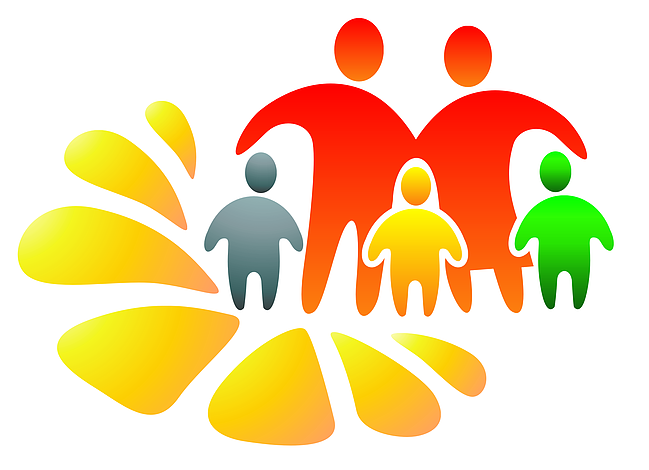 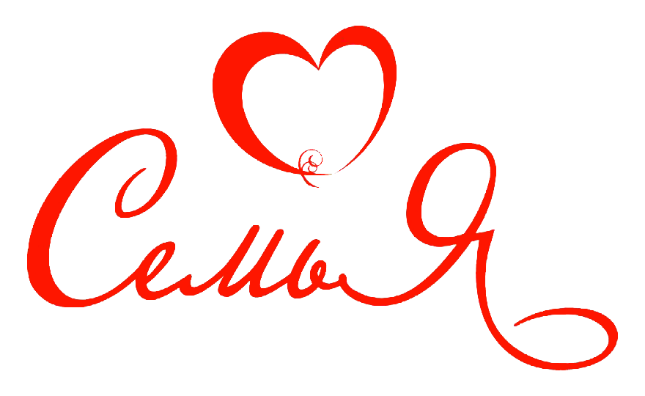 Снежногорск2017